АДМИНИСТРАЦИЯ  МУНИЦИПАЛЬНОГО ОБРАЗОВАНИЯ «ВОТКИНСКИЙ РАЙОН»«ВоткА ЁРОС» МУНИЦИПАЛ КЫЛДЫТЭТЛЭН АдминистрациЕЗПОСТАНОВЛЕНИЕ29 декабря 2021 года                                                                                                               №1432г. ВоткинскО внесении изменений в Административный регламент муниципальной услуги «Предоставление земельных участков, находящихся в неразграниченной государственной собственности или муниципальной собственности, для индивидуального жилищного строительства, ведения личного подсобного хозяйства в границах населенного пункта, садоводства, гражданам и крестьянским (фермерским) хозяйствам для осуществления крестьянским (фермерским) хозяйством его деятельности», утвержденный постановлением   Администрации муниципального образования «Воткинский район» от  28.11.2016 № 2121 В соответствии Федеральным законом  от 27.07.2010 № 210-ФЗ «Об организации  предоставления  государственных  и муниципальных услуг», учитывая протест  Воткинской межрайонной  прокуратуры от 20.12.20211 № 49-2021/прдп 164-21  Администрация муниципального образования «Воткинский район» ПОСТАНОВЛЯЕТ:1. Внести в Административный регламент предоставления муниципальной услуги  «Предоставление  земельных участков, находящихся в неразграниченной государственной собственности или муниципальной собственности, для  индивидуального жилищного строительства, ведения личного подсобного хозяйства в границах населенного пункта, садоводства, гражданам  и крестьянским (фермерским) хозяйствам для осуществления  крестьянским (фермерским) хозяйством его деятельности», утвержденный постановлением Администрации  муниципального образования «Воткинский район» от 28.11.2021г № 2121 следующие изменения:	1.1. абзац 3 подпункта 2 пункта 4 раздела II административного  регламента  изложить в следующей редакции:«Срок выдачи и направления документа, являющегося результатом предоставления муниципальной услуги, составляет 3 рабочих дня с даты регистрации документа, являющегося результатом предоставления муниципальной услуги.»1.2. абзац 7  пункта 5 раздела  II административного  регламента  изложить в следующей редакции:«-Федеральный закон от 24.07.2007 г. № 221-ФЗ «О кадастровой деятельности»»;	1.3. абзацы  8, 12  пункта  5 раздела II административного регламента  исключить; 	1.4.  подпункт 3 пункта   6 раздела  II  административного регламента  исключить;	1.5. подпункт 4 пункта   4 раздела  III  административного регламента  исключить;	1.6. в подпункте 4 пункта 1,  пункта 5 раздела III административного  регламента словосочетание «уставом поселения» заменить на словосочетание «уставом муниципального образования «Муниципальный округ Воткинский район Удмуртской Республики» 1.7.  раздел V административного  регламента  изложить в следующей редакции:«Раздел V. Досудебное (внесудебное) обжалование заявителем решений и действий (бездействия) Администрации муниципального образования «Воткинский район», многофункционального центра, организаций, предусмотренных частью 1.1 статьи 16 Федерального закона от 27.07.2010 № 210-ФЗ «Об организации предоставления государственных и муниципальных услуг», а также их должностных лиц, муниципальных служащих, работников5.1.Информация для заявителя о его праве подать жалобу на решение и (или) действие (бездействие) Администрации муниципального образования «Воткинский район», многофункционального центра, организаций, предусмотренных частью 1.1 статьи 16 Федерального закона от 27.07.2010 №  210-ФЗ «Об организации предоставления государственных и муниципальных услуг», а также их должностных лиц, муниципальных служащих, работников при предоставлении муниципальной услугиЗаявитель имеет право на досудебное (внесудебное) обжалование действий (бездействия), принятых (осуществляемых) в ходе предоставления муниципальной услуги.5.2. Предмет жалобы Заявитель может обратиться с жалобой, в том числе в следующих случаях: - нарушение срока регистрации запроса о предоставлении муниципальной услуги, запроса, указанного в статье 15.1 Федерального закона от 27.07.2010 № 210-ФЗ 
«Об организации предоставления государственных и муниципальных услуг»; - нарушение срока предоставления муниципальной услуги (в указанном случае досудебное (внесудебное) обжалование заявителем решений и действий (бездействия) многофункционального центра, работника многофункционального центра возможно в случае, если на многофункциональный центр, решения и действия (бездействие) которого обжалуются, возложена функция по предоставлению соответствующих муниципальных услуг в полном объеме в порядке, определенном частью 1.3 статьи 16 Федерального закона от 27.07.2010 № 210-ФЗ «Об организации предоставления государственных и муниципальных услуг»); - требование у заявителя документов, не предусмотренных нормативными правовыми актами Российской Федерации, нормативными правовыми актами субъектов Российской Федерации, муниципальными правовыми актами для предоставления муниципальной услуги;отказ в приеме документов, предоставление которых предусмотрено нормативными правовыми актами Российской Федерации, нормативными правовыми субъектов Российской Федерации, муниципальными нормативными правовыми актами для предоставления муниципальной услуги, у заявителя; - отказ в предоставлении муниципальной услуги, если основания отказа не предусмотрены федеральными законами и принятыми в соответствии с ними иными нормативными правовыми актами Российской Федерации, законами и иными нормативными правовыми актами субъектов Российской Федерации, муниципальными правовыми актами (в указанном случае досудебное (внесудебное) обжалование заявителем решений и действий (бездействия) многофункционального центра, работника многофункционального центра возможно в случае, если на многофункциональный центр, решения и действия (бездействие) которого обжалуются, возложена функция по предоставлению соответствующих муниципальных услуг в полном объеме в порядке, определенном частью 1.3 статьи 16 Федерального закона от 27.07.201 № 210-ФЗ «Об организации предоставления государственных и муниципальных услуг»); - затребование с заявителя при предоставлении муниципальной услуги платы, не предусмотренной нормативными правовыми актами Российской Федерации, нормативными правовыми актами субъектов Российской Федерации и муниципальными правовыми актами; - отказ органа, предоставляющего муниципальную услугу, должностного лица органа, предоставляющего муниципальную услугу, многофункционального центра, работника многофункционального центра, организаций, предусмотренных частью 1.1 статьи 16 Федерального закона от 27.07.2010 № 210-ФЗ «Об организации предоставления государственных и муниципальных услуг», или их работников в исправлении допущенных ими опечаток и ошибок в выданных в результате предоставления муниципальной услуги документах либо нарушение установленного срока таких исправлений (в указанномслучае досудебное (внесудебное) обжалование заявителем решений и действий (бездействия) многофункционального центра, работника многофункционального центра возможно в случае, если на многофункциональный центр, решения и действия (бездействие) которого обжалуются, возложена функция по предоставлению соответствующих муниципальных услуг в полном объеме в порядке, определенном частью 1.3 статьи 16 Федерального закона от 27.07.2010 № 210-ФЗ «Об организации предоставления государственных и муниципальных услуг»); - нарушение срока или порядка выдачи документов по результатам предоставления муниципальной услуги; - приостановление предоставления муниципальной услуги, если основания приостановления не предусмотрены федеральными законами и принятыми в соответствии с ними иными нормативными правовыми актами Российской Федерации, законами и иными нормативными правовыми актами субъектов Российской Федерации, муниципальными правовыми актами (в указанном случае досудебное (внесудебное) обжалование заявителем решений и действий (бездействия) многофункционального центра, работника многофункционального центра возможно в случае если на многофункциональный центр, решения и действия (бездействие) которого обжалуются, возложена функция по предоставлению соответствующих муниципальных услуг в полном объеме в порядке, определенном частью 1.3 статьи 16 Федерального закона от 27.07.2010 № 210-ФЗ 
«Об организации предоставления государственных и муниципальных услуг»).5.3. Органы и уполномоченные на рассмотрение жалобы должностные лица, которым может быть направлена жалоба Органом, уполномоченным на рассмотрение жалобы, является:- Администрация;- Глава муниципального образования «Воткинский район» или лицо его замещающее; - директор многофункционального центра предоставления государственных и муниципальных услуг Воткинского района филиала «Воткинский» автономного учреждения «Многофункциональный центр предоставления государственных и муниципальных услуг Удмуртской Республики» - далее Многофункциональный центр; - учредитель Многофункционального центра; - организации, предусмотренные частью 1.1 статьи 1 б частью 1.3 статьи 1 б Федерального закона от 27.07.2010 № 210-ФЗ «Об организации предоставления государственных и муниципальных услуг»; - руководитель организации, предусмотренной частью 1.1 статьи 1 б частью 1.3 статьи 16 Федерального закона от 27.07.2010 № 210-ФЗ «Об организации предоставления государственных и муниципальных услуг».5.4. Порядок подачи и рассмотрения жалобы 5.4.1. Жалоба подается в письменной форме на бумажном носителе, в электронной форме в орган, предоставляющий муниципальную услугу, Многофункциональный центр, либо в соответствующий орган местного самоуправления публично-правового образования, являющийся учредителем Многофункционального центра (далее учредитель Многофункционального центра), а также в организации, предусмотренные частью 1.1 статьи 1 б Федерального закона от 27.07.2010 № 210-ФЗ «Об организации государственных и муниципальных услуг». Жалобы на решения и действия (бездействие) руководителя органа, предоставляющего государственную услугу, либо органа, предоставляющего муниципальную услугу, подаются в вышестоящий орган (при его наличии) либо в случае его отсутствия рассматриваются непосредственно руководителем органа, предоставляющего государственную услугу, либо органа, предоставляющего муниципальную услугу. Жалобы на решения и действия (бездействие) работника Многофункционального центра подаются руководителю Многофункционального центра. Жалобы на решения и действия (бездействие) Многофункционального центра подаются учредителю Многофункционального центра или должностному лицу, уполномоченному нормативным правовым актом субъекта Российской Федерации. Жалобы на решения и действия (бездействие) работников организаций, предусмотренных частью 1.1 статьи 1 б Федерального закона от 27.07.2010 № 210-ФЗ «Об организации государственных и муниципальных услуг», подаются руководителям этих организаций. Жалоба на решения и действия (бездействие) органа, предоставляющего муниципальную услугу, должностного лица и (или) работника органа, предоставляющего муниципальную услугу, муниципального служащего, руководителя органа, предоставляющего муниципальную услугу, может быть направлена по почте, через Многофункциональный центр, с использованием информационно-телекоммуникационной сети «Интернет», официального сайта органа, предоставляющего муниципальную услугу, единый портал государственных и муниципальных услуг (далее - ЕПГУ) либо региональный портал государственных и муниципальных услуг (далее - РПГУ), а также может быть принята при личном приеме заявителя. Жалоба на решения и действия (бездействие) Многофункционального центра, работника Многофункционального центра может быть направлена по почте, с использованием информационно¬ - телекоммуникационной сети «Интернет», официального сайта Многофункционального центра, ЕПГУ либо РПГУ, а также может быть принята при личном приеме заявителя. Жалоба на решения и действия (бездействие) организаций, предусмотренных частью 1.1 статьи 16 Федерального закона от 27.07.2010 № 210-ФЗ «Об организации государственных и муниципальных услуг», а также их работников может быть направлена по почте, с использованием информационно-телекоммуникационной сети «Интернет»,официальных сайтов этих организаций, ЕПГУ либо РПГУ, а также может быть принята при личном приеме заявителя. Жалоба на решения и (или) действия (бездействие) органов, предоставляющих муниципальные услуги, должностных лиц и (или) работников органов, предоставляющих муниципальные услуги, либо муниципальных служащих при осуществлении в отношении юридических лиц и индивидуальных предпринимателей, являющихся субъектами градостроительных отношений, процедур, включенных в исчерпывающие перечни процедур в сферах строительства, утвержденные Правительством Российской Федерации в соответствии с частью 2 статьи 6 Градостроительного кодекса Российской Федерации, может быть подана такими лицами в порядке, установленном настоящей статьей, либо в порядке, установленном антимонопольным законодательством Российской Федерации, в антимонопольный орган. Порядок подачи и рассмотрения жалоб на решения и действия (бездействие) федеральных органов исполнительной власти, государственных корпораций и их должностных лиц, федеральных государственных служащих, должностных лиц государственных внебюджетных фондов российской Федерации, организаций, предусмотренных частью 1.1 статьи 16 Федерального закона от 27.07.2010 № 210-ФЗ «Об организации государственных и муниципальных услуг», и их работников, а также жалоб на решения и действия (бездействие) Многофункционального центра, его работников устанавливается Правительством Российской Федерации. 5.4.2. Жалоба должна содержать: - наименование органа, предоставляющего муниципальную услугу, должностного лица и (или) работника органа, предоставляющего муниципальную услугу, либо муниципального служащего, территориально обособленного структурного подразделения  (ТОСП) Многофункционального центра, его руководителя и (или) работника решения и действия (бездействие) которых обжалуются; - фамилию, имя, отчество (последнее - при наличии), сведения о месте жительства заявителя - физического лица либо наименование, сведения о месте нахождения заявителя - юридического лица, а также номер (номера) контактного телефона, адрес (адреса) электронной почты (при наличии) и почтовый адрес, по которым должен быть направлен ответ заявителю; - сведения об обжалуемых решениях и действиях (бездействии) органа, предоставляющего муниципальную услугу, должностного лица и (или) работника органа, предоставляющего муниципальную услугу, либо муниципального служащего, Многофункционального центра, работника ТОСП Многофункционального центра; - доводы, на основании которых заявитель не согласен с решением и действием (бездействием) органа, предоставляющего муниципальную услугу, должностного лица и (или) работника органа, предоставляющего муниципальную услугу, либо муниципального служащего, Многофункционального центра, работника ТОСП Многофункционального центра. Заявитель в своей письменной жалобе также в обязательном порядке указывает адресата: фамилию, имя, отчество (последнее при наличии) Главы муниципального образования «Воткинский район» либо директора Многофункционального центра или его должность, ставит личную подпись и дату. В случае необходимости в подтверждение своих доводов гражданин прилагает к письменной жалобе документы и материалы либо их копии. 5.4.3. В случае подачи жалобы при личном приеме заявитель предоставляет документ, удостоверяющий его личность в соответствии с законодательством Российской Федерации. В случае, если жалоба подается через представителя заявителя, предоставляется документ, подтверждающий полномочия на осуществление действий от имени заявителя. В качестве документа, подтверждающего полномочия на осуществление действий от имени заявителя, может быть предоставлена:- оформленная в соответствии с законодательством Российской Федерации доверенность (для физических лиц); - оформленная в соответствии с законодательством Российской Федерации доверенность, заверенная печатью (при наличии) заявителя и подписанная руководителем заявителя или уполномоченным этим руководителем лицом (для юридических лиц); - копия решения о назначении или об избрании либо приказа о назначении физического лица на должность, в соответствии с которым такое физическое лицо обладает правом действовать от имени заявителя без доверенности. 5.4.4. Прием жалоб в письменной форме осуществляется по месту нахождения Администрации, Многофункционального центра, учредителя Многофункционального центра, организаций, предусмотренных частью 1.1 статьи 16 Федерального закона 
от 27.07.2010 № 210-ФЗ «Об организации государственных и муниципальных услуг». Жалобы принимаются в соответствии с графиком работы Администрации, Многофункционального центра, учредителя Многофункционального центра, организаций, предусмотренных частью 1.1 статьи 16 Федерального закона от 27.07.2010 № 210-ФЗ 
«Об организации государственных и муниципальных услуг». При поступлении жалобы ТОСП Многофункциональный центр обеспечивает ее передачу в Администрацию в порядке и сроки, которые установлены соглашением о взаимодействии между учредителем Многофункционального центра и Администрацией, но не позднее следующего рабочего дня со дня поступления жалобы. 5.4.5. Глава муниципального образования «Воткинский район» или лицо его замещающее определяет должностное лицо и (или) работника, ответственного за рассмотрение жалобы, которое: - обеспечивает объективное, всестороннее и своевременное рассмотрение жалобы, в том числе, в случае необходимости, с участием заявителя или его представителя; - в соответствии с действующим законодательством запрашивает дополнительные документы и материалы, необходимые для рассмотрения жалобы, в других органах государственной власти, местного самоуправления, у иных должностных лиц и (или) работников; - по результатам рассмотрения жалобы принимает меры, направленные на восстановление или защиту нарушенных прав и законных интересов заявителя, готовит письменный ответ по существу поставленных в жалобе вопросов. 5.4.6. Жалоба заявителя, содержащая обжалования решений, действий (бездействия) конкретных должностных лиц и (или) работников, не может направляться этим должностным лицам и (или) работникам для рассмотрения и (или) ответа. 5.4.7. По результатам рассмотрения жалобы принимается одно из решений, указанных в пункте 5.7. настоящего Регламента. 5.4.8. При удовлетворении жалобы уполномоченный на ее рассмотрение орган принимает исчерпывающие меры по устранению выявленных нарушений, в том числе по выдаче заявителю результата муниципальной услуги, не позднее 5 рабочих дней со дня принятия решения, если иное не установлено законодательством Российской Федерации. В ответе по результатам рассмотрения жалобы указываются: - наименование 	органа, 	предоставляющего 	муниципальную 	услугу, рассмотревшего жалобу, должность, фамилия, имя, отчество (при наличии) его должностного лица и (или) работника, принявшего решение по жалобе; - номер, дата, место принятия решения, включая сведения о должностном лице и (или) работнике, решение или действие (бездействие) которого обжалуется; - фамилия, имя, отчество (при наличии) или наименование заявителя; - основания для принятия решения по жалобе; - принято е по жалобе решение; - в случае, если жалоба признана обоснованной, - сроки устранения выявленных нарушений, в том числе срок предоставления результата муниципальной услуги;- сведения о порядке обжалования принятого по жалобе решения. Ответ по результатам рассмотрения жалобы подписывается уполномоченным на рассмотрение жалобы должностным лицом и (или) работником Администрации. 5.4.9. По желанию заявителя ответ по результатам рассмотрения жалобы может быть представлен не позднее дня, следующего за днем принятия решения, в форме электронного документа, подписанного электронной подписью уполномоченного на рассмотрение жалобы должностного лица и (или) работника уполномоченного на рассмотрение жалобы органа, вид которой установлен законодательством Российской Федерации. Администрация отказывает в удовлетворении жалобы в следующих случаях: - наличие вступившего в законную силу решения суда, арбитражного суда по жалобе о том же предмете и по тем же основаниям; - подача жалобы лицом, полномочия которого не подтверждены в порядке, установленном законодательством Российской Федерации; - наличие решения по жалобе, принятого ранее в отношении того же заявителя и по тому же предмету жалобы. 5.4.10. Администрация вправе оставить жалобу без ответа в следующих случаях: - наличие в жалобе нецензурных либо оскорбительных выражений, угроз жизни, здоровью и имуществу должностного лица и (или) работника, а также членов его семьи; - отсутствие возможности прочтения текста жалобы; - не указаны фамилия гражданина, направившего жалобу и почтовый адрес, по которому должен направить направлен ответ. Жалоба считается рассмотренной, если рассмотрены все поставленные вопросы, приняты необходимые меры и дан письменный ответ (в пределах компетенции) по существу всех поставленных в ней вопросов.5.5. Сроки рассмотрения жалобы Жалоба, поступившая в орган, предоставляющий муниципальную услугу, Многофункциональный центр, учредителю Многофункционального центра, в организации, предусмотренные частью 1.1 статьи 16 Федерального закона от 27.07.2010 № 210-ФЗ «Об организации государственных и муниципальных услуг», подлежит рассмотрению в течение пятнадцати рабочих дней со дня ее регистрации, а в случае обжалования отказа органа, предоставляющего муниципальную услугу, Многофункционального центра в приеме документов у заявителя либо в исправлении допущенных опечаток и ошибок или в случае обжалования нарушения установленного срока таких исправлений - в течение пяти рабочих дней со дня ее регистрации.5.6. Перечень оснований для приостановления рассмотрения жалобы в случае, если возможность приостановления предусмотрена законодательством Российской Федерации Оснований для приостановления рассмотрения жалобы законодательством не предусмотрено.5.7. Результат рассмотрения жалобы По результатам рассмотрения жалобы принимается одно из следующих решений: - жалоба удовлетворяется, в том числе в форме отмены принятого решения, исправления допущенных опечаток и ошибок в выданных в результате предоставления муниципальной услуги документах, возврата заявителю денежных средств, взимание которых не предусмотрено нормативными правовыми актами Российской Федерации,нормативными правовыми актами субъектов Российской Федерации, муниципальными правовыми актами; - в удовлетворении жалобы отказывается. В случае установления в ходе или по результатам рассмотрения жалобы признаков состава административного правонарушения или преступления должностное лицо, работник, наделенные полномочиями по рассмотрению жалоб, незамедлительно направляют имеющиеся материалы в органы прокуратуры.5.8. Порядок информирования заявителя о результатах рассмотрения жалобы Не позднее дня, следующего за днем принятия решения, указанного в пункте 5.7 раздела 5 настоящего регламента, заявителю в письменной форме и по желанию заявителя в электронной форме направляется мотивированный ответ о результатах рассмотрения жалобы.- В случае признания жалобы подлежащей удовлетворению в ответе заявителю, указанном в пункте 5.7 раздела 5 настоящего регламента, дается информация о действиях, осуществляемых органом, предоставляющим муниципальную услугу, многофункциональным центром либо организацией, в целях незамедлительного устранения выявленных нарушений при оказании муниципальной услуги, а также приносятся извинения за доставленные неудобства и указывается информация о дальнейших действиях, которые необходимо совершить заявителю в целях получения муниципальной услуги.- В случае признания жалобы не подлежащей удовлетворению в ответе заявителю, указанном в пункте 5.7 раздела 5 настоящего регламента, даются аргументированные разъяснения о причинах принятого решения, а также информация о порядке обжалования принятого решения.5.9. Порядок обжалования решения по жалобе В случае, если заявитель не удовлетворен результатами рассмотрения жалобы, он вправе обратиться с жалобой в суд в порядке, предусмотренном законодательством Российской Федерации.5.10. Право заявителя на получение информации и документов, необходимых для обоснования и рассмотрения жалобы Для обжалования действий (бездействия) в досудебном (внесудебном) порядке гражданин вправе запрашивать и получать: - информацию о ходе предоставления муниципальной услуги; - копии документов, подтверждающих обжалуемое действие (бездействие) должностных лиц и (или) работников, заверенные в установленном порядке.5.11. Способы информирования заявителей о порядке подачи и рассмотрения жалобы Информирование заявителей о порядке обжалования решений и действий (бездействия) Администрации, ее должностных лиц и (или) работников либо муниципальных служащих осуществляется посредством размещения информации на стендах в местах предоставления муниципальной услуги, на официальном сайте, ЕПГУ либо РПГУ, консультирования граждан работниками ТОСП МФЦ.»	2. Постановление подлежит опубликованию на официальном сайте муниципального образования «Воткинский район» в сети Интернет и Вестнике правовых актов муниципального образования «Муниципальный округ Воткинский район Удмуртской Республики».Председатель ликвидационной комиссии Администрации  МО  «Воткинский район»                                                              О.Н. Русинова 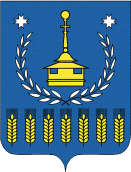 